Муниципальное автономное дошкольное образовательное учреждениецентр развития ребёнка – детский сад №50 города Тюмени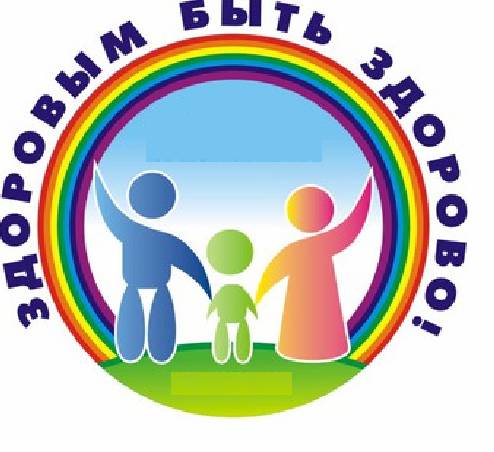 конспект тематической прогулки«В поисках песочного человека»в рамках городской недели открытых дверей«Здоровое лето в детском саду»Куликова Надежда Евгеньевна,старший воспитатель 2017 годТематическая прогулка « В поисках песочного человека»Задачи:-формировать знания о свойствах песка (сыпучесть, рыхлость, способность пропускать воду),-интерес к объектам неживой природы,-развивать произвольное внимание, логическое мышление, любознательность, пытливость, самостоятельность, эстетический вкус;-учить совершать целенаправленные действия по изучения свойств песка;-развивать воображение, ориентировку в пространстве;-формировать коммуникативные навыки.Обогащение словаря: сыпучий, рыхлый, слипается, песчинки, впитывается, распадаются, ученый, лаборант.Оборудование: пластмассовые стаканчики, совочки, весы, лупы, очки, кукла Песочного человечка, приглашение, цветной песок, клей, бумага.Ход прогулки: -Дети сегодня нам в группу пришло письмо. Давайте рассмотрим его и узнаем от кого оно и о чем оно (рассматривание, обсуждение). Правильно ребята, здесь задание (загадка про лабораторию). Мы отправляемся в лабораторию, там познакомимся со свойствами песка (проходим к столам, где разложены различные приборы, песок)-Итак, ребята вот мы с вами и в лаборатории песка. А вы знаете, как называется человек, который изучает науки о вещах? Правильно, ученый. Они носят белые халаты, очки, перчатки. У меня для вас есть очки, которые превратят вас в ученых.«Работа в лаборатории песка» Опыт 1. Работа с лупами (получение песка).Опыт 2. Определение сыпучестиОпыт 3. Определение массы пескаОпыт 4. Окрашивание песка.- Молодцы ребята, мы получили с вами цветной песок и теперь можем отправляться дальше, но для этого необходимо выполнить следующее задание. Игра «Песчинки».Молодцы ребята вот и следующее задание (загадка песок или человека песочного)-Вот мы и нашли Песочного человечка. Давайте поздороваемся с ним. А вы знаете, чем занимается Песочный человечек? (высказывания и варианты детей). Он приносит нам ночью цветные, добрые сны. А вы бы хотели помочь Песочному человечку и придумать сны? Ребята вот и пригодился цветной песок, который мы с вами получили в лаборатории. Мы можем нарисовать прекрасные картины и подарить Песочному человечку. Рисование цветным песком «Чудесные сны»-Ребята, какие вы молодцы, нарисовали такие чудесные картины. Ребята, где вы побывали? Что вам понравилось больше всего в нашем путешествии?